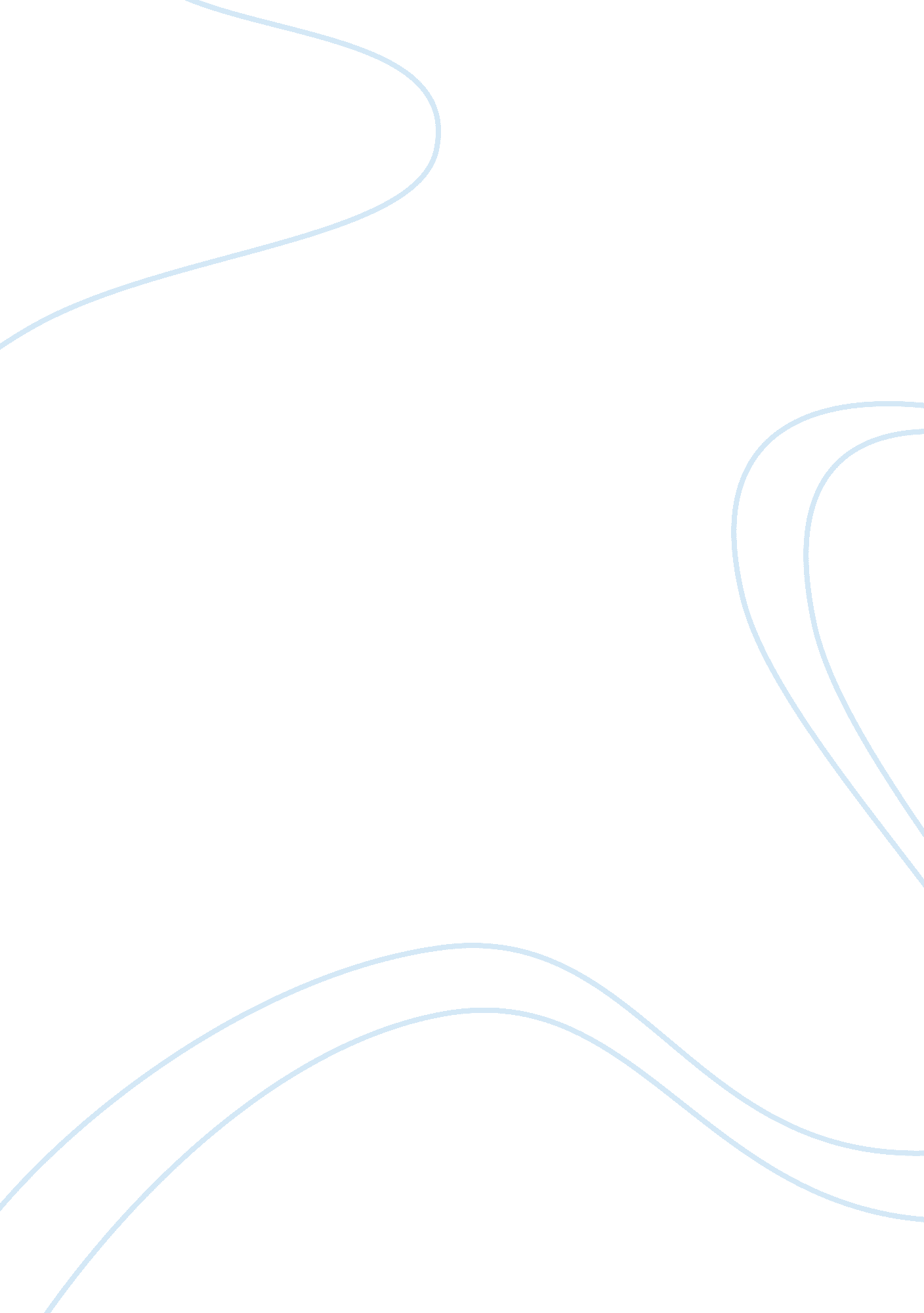 Yesterday i decided to get essay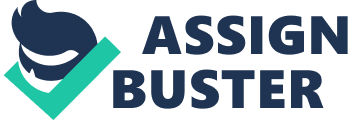 I am in a city called Agar. Can you tell what famous tourist place and country I am visiting? ) Off on another adventure! This time, I have Just climbed 16 steps leading to a wonderful tomb that was burled for centuries beneath the desert sands. This tomb, found In the Valley of the Kings, was made for a teenage king. Although there were many mummies buried in this area, no women’s’ remains have been found. Maybe that’s why it’s called the Valley of the Kings? When the tomb was discovered in 1922 by archaeologist Howard Carter, It was still untouched. Gold treasures were everywhere. More than 500 objects were found Including Jewelry, boats, chariots, 100 baskets of food, and even he king’s underwear! It took ten years to photograph, label, and remove all the treasures from the tomb. The body of the king was also found. Can you name this king and the country that I am visiting? 3) Mrs.. Happenstances here! Today I’m standing on the second floor of what was called the world’s greatest engineering marvel when it was constructed in 1889. You can take an elevator up, but I walked up the iron stairs to the second floor. It was pretty scary to see the ground below as I climbed higher and higher. The huge wrought-Iron structure was designed by Alexander Gustavo. .. Poops I almost told oh his last name, which would give away the answer since this tower is named for him. I thought of treating myself to lunch at the very fancy restaurant on the second floor of this structure, which is named for a scintillation writer who called this country his home. Instead, I saved some money and settled for Just getting a soda at the snack stand. Can you name where I am and in which country this tower can be found? Can you name the famous writer from this country, too? 4) I’ve traveled to my next destination and I must say, “ This place really rocks! ” I’m standing in front of this huge red rock. It’s truly massive I-h miles long! And it stands more than 1, 100 feet above the desert floor. In fact, it is said to be the largest single stone In the entire world! Pretty cool, don’t you think? Anyway, there are all these really neat caves that I can explore Inside this gigantic rock. I can see lots of very unusual rock paintings made by the original people called Aborigines. The country where both the rock and I can be found was settled by the British after they lost the 13 colonies In the American Revolutionary War. Can you name the country and the “ rock” I am visiting? ) Looking down from the airplane, this huge oval shaped amphitheater is quite a ‘ OFF this exciting landmark. Built in eight years, this gigantic open-air arena was begun in the year 80 A. D. It was the site of some pretty exciting and horrible events. Narrator called “ gladiators” would fight to the death here while crowds of people Matched. Then, before the triumphant gladiator would strike his final blow, he’d look Jp to the audience. If they were waving hankies or giving him the “ thumbs up,” it meant for him to spare the loser’s life. If, however, the audience was giving the thumbs down” sign, they were telling the gladiator to kill off his opponent. During the Middle Ages, people looked at the place as a “ stone quarry. ” They removed many stones to build other buildings. Can you name the city and country that I am visiting? Can you name this famous place? 5) Keep that fan blowing, please. It’s so hot here, but this place is Just amazing. Rising up from the desert sands, this unique part man and part lion limestone structure is said to be about 4, 500 years old. As I look way up at it, its face has been pretty badly damaged over the years by blowing sand. In fact, this structure has been ride up to its neck several times over the centuries. Standing by one of its front paws, you can see Just how big this stone structure really is. The paw is 50 feet long! And would you believe the head is 30 feet long and 14 feet wide? The whole statue is about 240 feet long and there’s a tail around back. The beard on the face is gone. It fell off many years ago. Someone Just told me that there is a KEF nearby. I sure could use a drink to quench my thirst. Can you name this famous place and the country that I am visiting today? I Just love saying the name of this capital city: Katmandu. Isn’t that a cool name for tit? Found in the highest mountains in the world, this country that borders India is home to the highest mountain peak in the entire world. It’s about 5-1/2 miles high! Nile here, I didn’t shake hands with people that I met. Instead, I used the land’s traditional greeting. That custom, called “ Names,” calls for two people to place their palms together as if making a prayer gesture. While here, I also visited a Buddhist setup. It was very beautiful. Can you name the country I am visiting and the mountain chain and mountain peak? 3) Imagine finding a shorter way to get from Europe to India. Well, that’s what this Needful engineering feat of man provided when it was constructed back in the sass. Builder Ferdinand De Lessees wasn’t really the first to have this idea. In fact, it IS known that in 600 A. D. An early waterway was created for the very same reason. Today, this manmade waterway saves a ship from traveling 6, 000 extra miles as it travels from Europe to India. Sand from nearby deserts is constantly blowing into the Interwar area. That’s why dredging machines (used to deepen the waterway) are constantly working. Did you know that this manmade wonder is 46 feet deep and assure 390 feet wide and more than 100 miles long? In the sass, a tunnel for cars Nas completed under the waterway. Can you name this famous site I am visiting and also the country that owns it? 79 A. D. You can still see the extinct volcano in the distance. Now excavated, this ‘ unburied” city is a popular tourist site. Walking around the city, you can see a bakery Ninth bread still in the oven Just as it was when the volcano suddenly erupted. One house even has a “ Beware of Dog” mosaic at the door entrance. As I walked the stone streets, I saw that every so often three raised stones were positioned. The stones Nerve originally placed there for two reasons: The first reason was to help people cross the street without getting their feet covered in waste water; there were no underground sewers back then. The second reason was to prevent attacks from neighboring areas; only people in the city knew the dimensions to build their chariots so they could pass through those streets! Can you name the city and country I am dissenting today? And can you name the famous volcano? Have you any idea why people Mould want to build a city near a volcano? 10) I’m off again on another exciting adventure! This very unusual city is called the ‘ City of Water. ” Can you believe there arena cars here? Everybody gets around by boat in this city, which has 150 canals and 400 bridges. I took a ride in one of the long black boats called a gondola. The gondolier the person who gave me the boat ride wore a traditional striped shirt and a straw hat with a long black ribbon on it. He used long poles to steer the boat through the narrow canals. This city of water, which Includes more than 100 islands, is sinking about 1/3 of an inch each year. The city Nas settled in the 8th century. Do you know where am I visiting today? Where is it? 1 1) It took only minutes for a tram to get me to the top of this famous landmark. I am looking out over the Mississippi and Missouri Rivers. It’s a breathtaking view, but at 530 feet above the ground I’m feeling a little bit dizzy! I’m up here with about 150 other people. We have been taking turns looking out the small windows on each side of this landmark. The park ranger who is stationed up here told me that on a clear day he is able to see up to 30 miles in each direction. Ham, I Just noticed a stairway, but the ranger tells me only maintenance people are allowed to walk up or own the 1, 076 steps to the ground below. Construction of this landmark began in 1963 and was completed in 1965. It is the tallest monument in the National Park System. It’s even taller than the Washington Monument, and it’s twice as tall as the Statue of Liberty. This monument honors the pioneers who explored the land west of the Mississippi River. It stands in the area where Lewis and Clark began their historic journey to the Pacific in 1804. Can you name the place I am visiting? Where in the Nor is this place found? 12)Connection, everyone. That’s hello in the language of the country I am visiting today. I’m a bit out of breath after making it to the summit of this country’s highest mountain. Summer is a busy time for climbers here, so I wasn’t alone on my Journey. I began my trip around 10 p. M. And walked through the night so I could reach the summit in time to see the sun rise. It was worth the hike the sunrise was breathtaking! More than 200, 000 people climb this mountain each year. Signs along the trail warn of possible wind gusts (luckily, I didn’t lose my favorite purple hat in the dark. It was mighty steep and rocky at some points along the way. This volcanic mountain, which rises 12, 388 feet in height, has erupted at least 16 times since the year 781 A. D. The last time it erupted was in 1708. The people of this country consider the mountain, which is noted for its perfectly shaped cone, to be sacred. Can you name the place I am visiting? Where in the world is this place found? 13)lam standing before the most famous mountain in this landlocked European country. As I gaze at the beauty of it, a man nearby is playing an instrument called an alpine horn. Reaching more than 14, 600 feet in height, this peak is not the highest mountain in this country but it is the most popular one among climbers. During the climbing season, up to 200 climbers try to reach its summit each day. Excuse me, sir, but would you mind not widening in my ear? This mountain, which is part of the Penning Alps, was thought for many years to be an UN-climbable peak. Then, in 1865, seven men from Great Britain successfully climbed to the top. Sadly, four of them were killed on the way back down. I’m visiting in late fall, so I can see snow on the peak of the mountain but I am told that snow covers the upper peak all year long. Earlier in the day, I bought some of this country’s delicious chocolates, so I think I’ll turn to my hotel now to enjoy them. 4) As I was waiting at the stoplight on the road that leads to this unique place, a British Airways Jet taxied right by me! My guide said I wasn’t seeing things the road is also the runway for airplanes coming to this territory. This place, which is Just a bit more than 2 square miles in size, is best known for a nearly 1, 400-foot-high limestone rock. Since there is no farmland here, food must be brought in for the 28, 000 people who call this place home. And since there is no fresh water for drinking, a special facility has been built to remove salt from seawater. Once part of Spain, this place was captured by Great Britain in 1713. It’s been a British territory since then. So here I am in a British territory at the tip of Spain and less than 13 miles from Africa! Its location means this place plays an important role in keeping track of ships that pass from the Mediterranean Sea to the Atlantic Ocean. While I was touring the local port, I stopped to take a picture of one of about 250 monkeys called Barbara macaques that call this place home. They’re the only free-living monkeys in Europe. When the monkey saw me, he rushed over and tried to take my backpack! Can you name the lace I am visiting? Where in the world is this place found? 5) I’m sailing on a ship through what is a truly amazing feat of engineering. The French began construction of it in 1880. The United States took over construction and completed the man-made waterway in 1914. Workers used dredges and steam shovels to remove rock and earth. They also had to cut through dense Jungles, hills, and swamps. But those weren’t the only difficulties they faced. The area where this landmark was constructed was infested with mosquitoes that carried tropical diseases such as malaria and yellow fever. Today, this waterway carries about 35 hips a day. It saves those ships from traveling more than 7, 800 miles around Cape 51 miles long and has three sets of locks (water-filled chambers), which raise and lower ships through the waters. Ships pay a toll each time they pass through. The toll is based on their size and weight. The boat captain told me that a man named Richard Hallucination swam the waterway in 1928. Based on his size and weight, Hallucination was charged a toll of 36 cents! In 1999, the United States gave control of this waterway to the country in which it is found. Can you name the place I am ‘ sitting? Where in the world is this place found? 